ПРОВЕРКА В ОТНОШЕНИИ ООО «Уютный дом»В Госжилинспекцию поступило обращение от жителей, проживающих по адресу: г. Липецк, ул. Свиридова, д.7, по вопросу технического состояния лестничных клеток пожарных выходов с связи с монтажем неокрашенных конструкций на стены лестничных клеток для утепления квартир.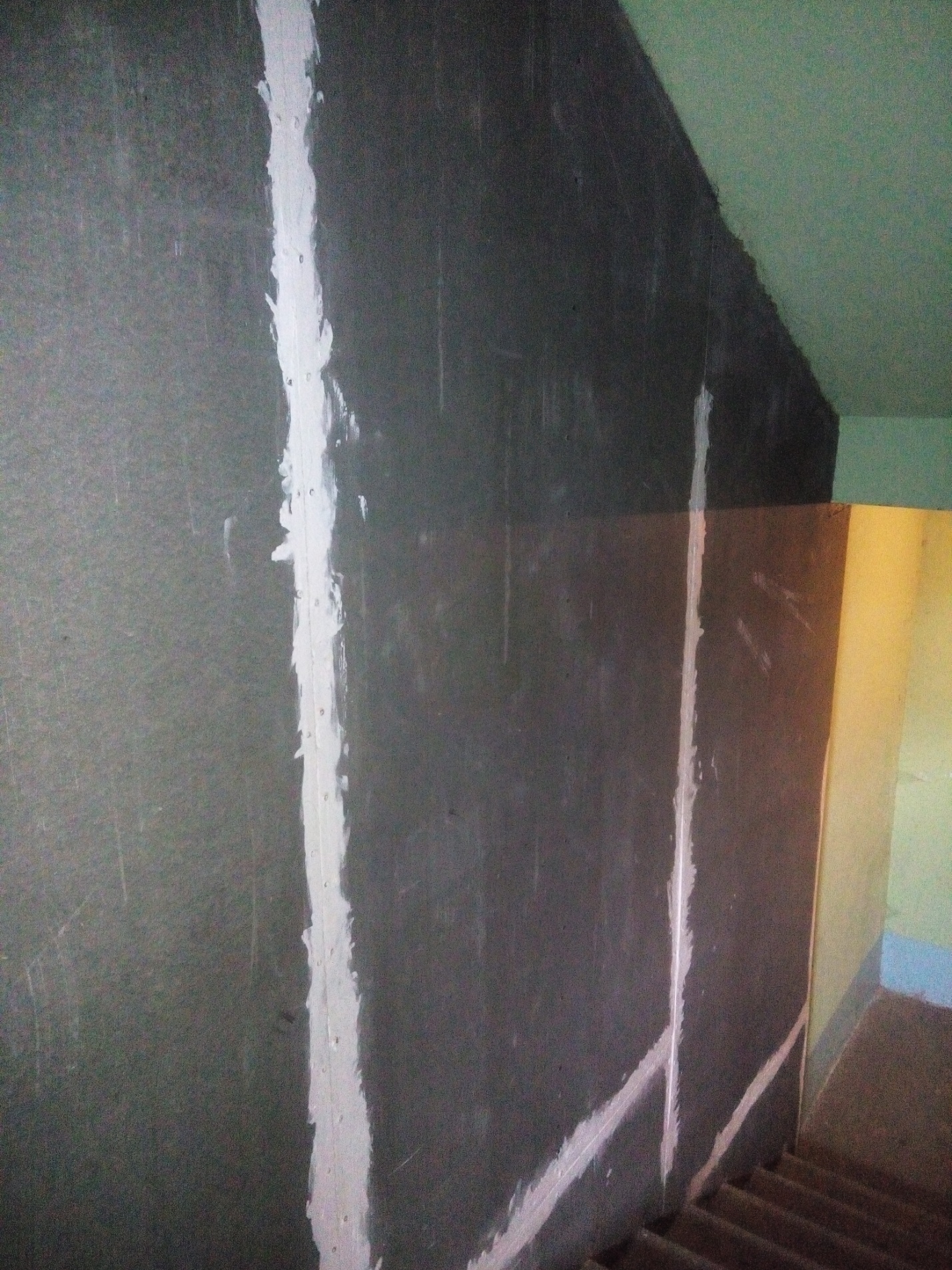 Госжилинспекцией  произведена внеплановая проверка, по результатам которой ООО «Уютный дом» выдано предписание об устранении выявленного нарушения.В настоящее время, ранее выданное предписание выполнено, произведены работы по окраске конструкций, монтированных на лестничных клетках пожарных выходов дома № 7 по ул. Свиридова г. Липецка.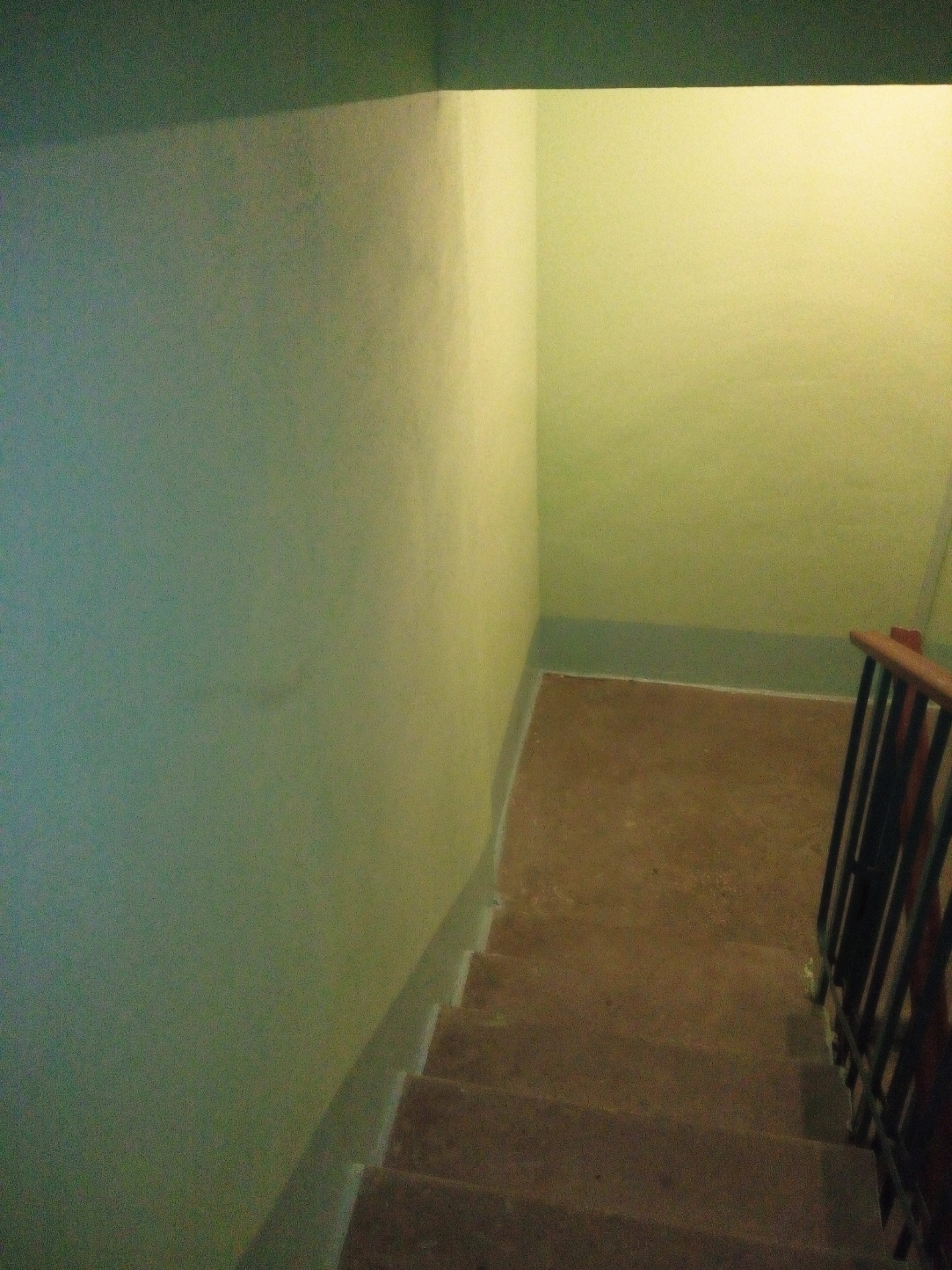 